   台北市不動產仲介經紀商業同業公會 函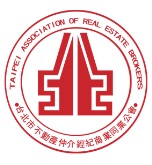                                                 公會地址：110台北市信義區基隆路1段111號8F-1                                                公會網址：http://www.taipeihouse.org.tw/                                                電子郵址：taipei.house@msa.hinet.net                                                聯絡電話：2766-0022傳真：2760-2255         受文者：各會員公司 發文日期：中華民國108年1月17日發文字號：北市房仲雄字第108012號速別：普通件密等及解密條件或保密期限：附件： 主旨：冠霖都市更新事業股份有限公司來函有關「臺北市中山區自主更新諮詢工作站專業服務案」相關服務事項及活動資訊，轉發會員公司，請 查照。說明：依據冠霖都市更新事業股份有限公司108年1月14日冠(事)字第1080114005號函辦理。冠霖都市更新事業股份有限公司函文詳如附件。正本：各會員公司副本：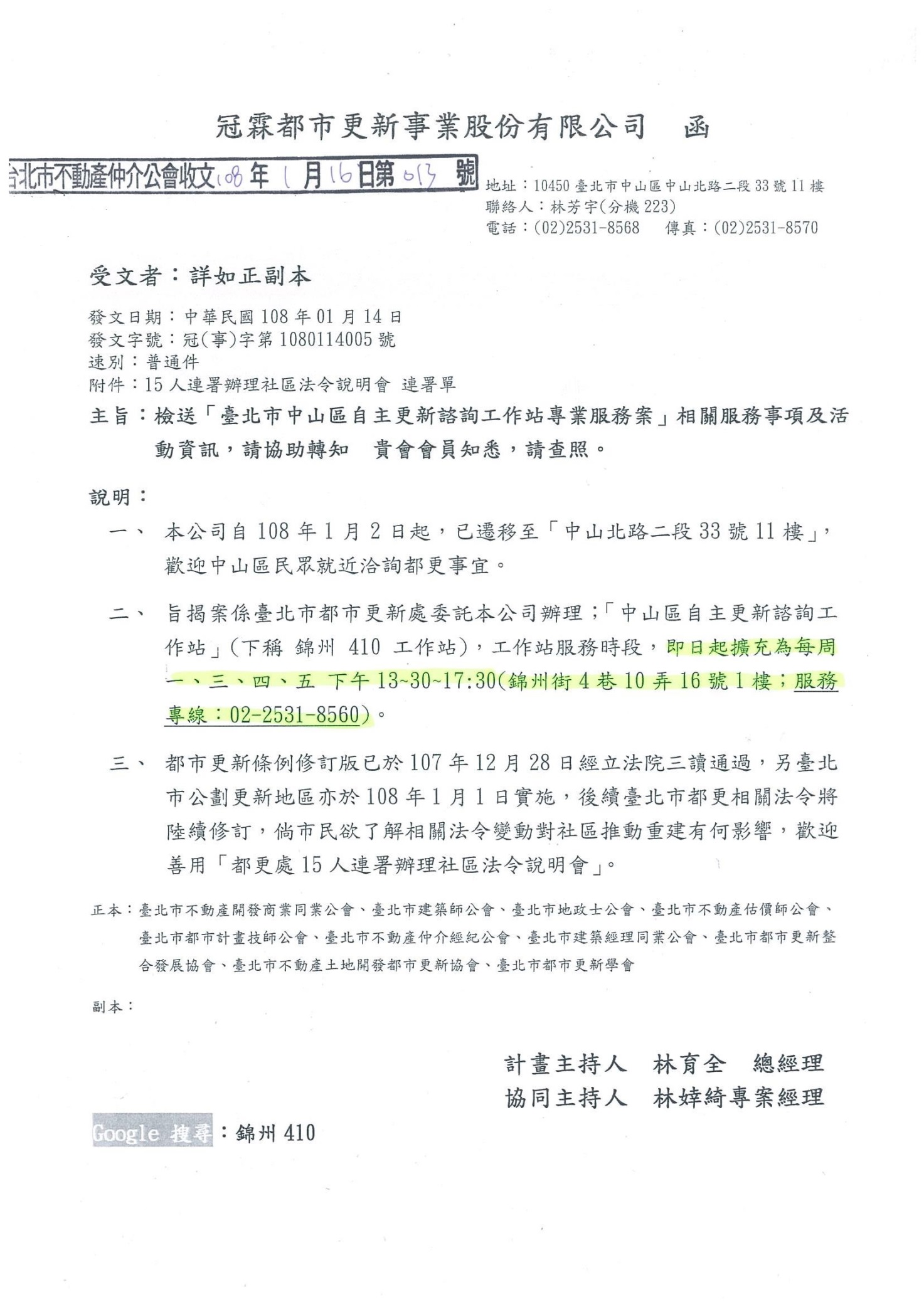 